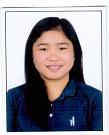 GEORNAGEORNA.364794@2freemail.com  ______________________________________________________________________________OBJECTIVE:To involve in a company where there is continuous learning, enhancing and utilizing skills that benefit the growth of the individual together with the organization.Working Experience:Impala Rent A Car LLCDesks Sales Assistant cum SecretaryMarch 2016 – PresentJob DescriptionAnswering telephone callsAssisting customers inquiry personally and over the phoneMaking contract and checking the incoming and outgoing carsFollow-up the customer’s paymentMaking statements, LPO’s and quotations to the customerMaking and Sending report through e-mailOrdering office supplies to supplierPerforming office responsibilities such as computer encoding, printing, scanning ,faxing and filing documentsPracticum ExperienceNational Tobacco AdministrationIsabela, PhilippinesJob DescriptionFiling and computer encoding of transaction documents.Updating client’s general ledger accounts, billings, payroll and loan payments. Prepare cheque, update cash book receipts, deposit cash and cheque collections.Assists farmer inquiries.EDUCATION BACKGROUND:TERTIARY		:  Bachelor of Science in Business    	  Administration, Major in Business Management   	  March 2015   	  Award, Best in PracticumSECONDARY		:  Reina Mercedes Vocational and Industrial School			   Tallungan, Reina Mercedes, Isabela, PhilippinesELEMENTARY	:  Mallalatang-Villador Elementary School    Reina Mercedes, Isabela, PhilippinesSKILL			:   Excellent in Microsoft Word, Powerpoint and ExcelTRAININGS & SEMINARS ATTENDED:Cooperative Youth SummitF.N Dy Hall, Provincial Capitol, Alibagu, Ilagan City, Philippines	October 1, 2014Financial Education ExpoF.N Dy Hall, Provincial Capitol,Alibagu, Ilagan City, Philippines	June 19, 201312th Regional Business ExpoSaint Paul University Philippines, Tuguegarao City, Philippines	August 20, 2011STUDENT AFFILIATION:Vice President- Student Body Organization, Business Administration DepartmentActive Member, Business Management Association of the Philippines (BMAP)PERSONAL DETAILS:Age				:	21 years old   Date of Birth			:	August 2, 1995Place of Birth			:	Reina Mercedes, Isabela, PhilippinesNationality			:	FilipinoCivil Status			:	SingleVisa Status			:	Employment VisaLanguage			:	English, TagalogCharacter Reference:
Available upon request


I hereby certify that the above information are true and correct to my best of knowledge and belief.